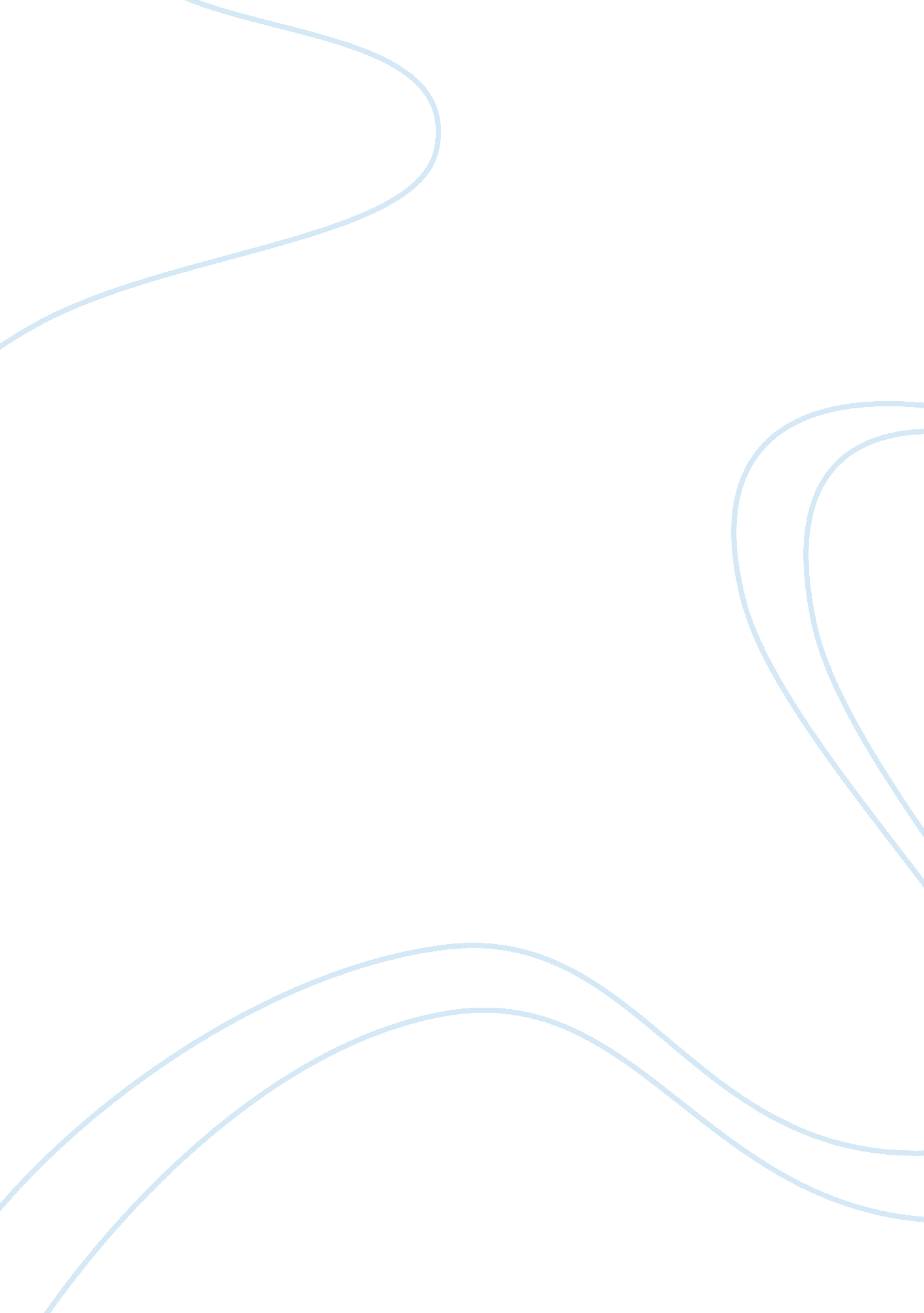 Personal statement for mbus global analysis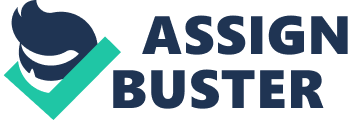 I believe that I am more than qualified to be admitted to the Manchester Business School’s Masters in Global Business analysis program because I possess the necessary skills, substantial knowledge, and the right attitude, that would enable me to become successful in my chosen field. In school, my grade, based on the computerized accounting system, was 60% or 2. 1, which places me among the top students in my class. In addition, I have 30 credited reports for module BMAN 31000, where I have done a lot of business reports on major companies. I have 5 remaining examinations scheduled on May and June and I intend to get an over-all grade of 2. 1 , which would place me in the Second Upper Class. In this regard, based on my performance in school, I believe that I am more than competent enough to understand and apply the many lessons I would be learning in the program if I am admitted. Moreover, for me, the Manchester Business School’s Masters in Global Business Analysis Program is an excellent stepping stone for me to achieve my dream of becoming a business analyst someday as it is one of the top business schools in the country and is well-known for producing high-caliber graduates. I also believe that the school would give me a competitive edge over others as it has a widely extensive curriculum that would not only enable me to understand the various international business principles, but also allow me to effectively analyze and solve the most intricate business issues both locally and internationally. In other words, once I have graduated from the course, I believe I would be well-equipped with the essential skills and necessary knowledge that would enable me to become highly competent and well-rounded business analyst. In addition, being a course that deals with international studies, the Global Business Analysis program of the MBS would also enable to view businesses from a global perspective, which I believe is one of the keys to become a successful business analyst. I believe that the program would no doubt enable me to have an excellent grasp of global business perspectives, ideas, problems, and solutions. Furthermore, if I am blessed and fortunate enough to be accepted into the MBS’s Global Business Analysis program, I believe that would no doubt make an impact on the school with my enthusiasm to achieve my goal. Basically, I believe that what sets me apart from the other applicants is my unwavering passion for business analysis. This passion is best shown in the many business reports I have written on major companies such as TESCO, Walmart, and Tale and Lyle, among others. At present, I am writing a report on BP Plc, which would no doubt broaden my knowledge on various business perspectives. Aside from my passion for business analysis, I am also an open-minded person and I am very eager to learn more than what I already know. I believe that it is always important to constantly enhance my knowledge, especially in the area of business as it is continuously subjected to various changes. In this regard, I fully believe that the ideal place for me to learn is at the MBS’s Global Business Analysis program, where I would no doubt be learning from the best. In short, my various skills, my extensive knowledge, and most of all, my passion for business analysis, would allow me to become an asset to the school. If I am admitted, I will work hard so that I would be able to achieve my goal to become a highly successful and highly adept global business analyst. 